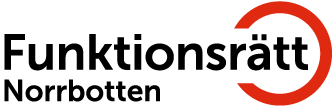 Funktionsrätt NorrbottenFörslag till stadgar antagna av årsmötet2018-04-17Sidan 2-3		Innehållsförteckning	§1	Värderingar för Funktionsrätt Norrbotten	§2	 Namn och ändamål	2:1	Namn	2:2	Syfte mål och uppgift	2:3	Funktionshinderdefinition	§3 	Medlemskap	3:1 	 Medlemsvillkor	3:2	Ansökningshandlingar	3:3	Beslut om medlemskap	3:4	Redovisning av verksamhet	3:5	Föreningarnas avgifter	§4	Organisation	§5 	Årsmötet	5:1	Årsmötets status	5:2	Yttrande och förslagsrätt	5:3 	Tid för årsmötet	5:4	Extra årsmöte	5:5	Rätt att väcka förslag	5:6	Handlingar till årsmötet	5:7	Rätt att delegera beslutsrätt	5:8	Årsmötets beslutsregler	§6	Ordförandemöten	6:1	Ordförandemötets status	6:2	Sammansättning	6:3	Beslut av ordförandemötet	6:4	yttrande, förslags och rösträtt	6:5	Antal sammanträden	6:6	Ordförandemötets beslutsregler	§7	Styrelsen	7:1	Styrelsens status	7:2	Antal ledamöter	7:3	Beslutsmässighet	7:4	Antal sammanträden	7:5	Konstituering	§8	Räkenskap och revision	§9	Stadgar	§10	Uteslutning	§11	Utträde	§12	Upplösning§1 Grundläggande värderingar för Funktionsrätt NorrbottenVi arbetar tillsammans inom samarbetsorganet utifrån uppfattningen om alla människors lika värde och alla människors lika rätt.Verka för att människor med funktionsnedsättning tillförsäkras samma ekonomiska, sociala, kulturella standard, bemötande och tillgänglighet, som övriga medborgare.Verka för utbyggnad och insatser avseende vård, habilitering och rehabilitering.Verka för upplysning och utbildning, avseende förhållande och problem i samhället för människor med funktionsnedsättning.Genom samarbetsorganet arbetar föreningarna och lämnar varandra stöd i gemensamma frågor och samordnade insatser.§2 Samarbetsorganets namn och ändamålMom. 1. NamnOrganisationens namn är Funktionsrätt NorrbottenMom. 2. Syfte, mål och uppgiftFunktionsrätt Norrbotten har bildats och består av länstäckande föreningar i Norrbottens län. Det är partipolitiskt och religiöst obundet. Genom samarbetsorganet arbetar medlemsföreningarna tillsammans och lämnar varandras stöd. Till grund för samarbetet ska dessa stadgar ligga.Mom.3 FunktionshinderdefinitionSamarbetsorganets ide och verksamhet anknyter till det miljörelaterade funktionshinder begreppet. Det utgår rån att en människa har en skada eller sjukdom som i sin tur ger en funktionsnedsättning. Om den som har en varaktig funktionsnedsättning möter svårigheter i sin dagliga livsföring, uppstår ett funktionshinder mellan personer och det övriga samhället.Genom medlemskap i samarbetsorganet ansluter sig föreningen till Funktionsrätt Norrbottens funktionshinderdefinition.§3 MedlemskapMom. 1	medlemsvillkorMedlemskap kan beviljas organisation som uppfyller följande villkor.1, att medlemmar med funktionsnedsättning har avgörande inflytande som återspeglas i styrelse och andra beslutande församlingar. Med medlem med funktionsnedsättning jämställs närstående som arbetar för barn och vuxna samt när skäl föreligger på grund av funktionsnedsättningens art.2, Att organisationen är representativ för de grupp man företräder. Med detta menas att organisationen företräder medlemmar med den aktuella funktionsnedsättningen oavsett medlemskap i Funktionsrätt Norrbotten.3, Att organisationen har en demokratisk uppbyggnad.Med detta menas att på årsmöten och ordförandemöten genom organisationens medlemmar beslutar om verksamhet och organisation.4, Att man har en bred intressepolitisk verksamhet omfattande minst tre samhällsområden.5, Att man bygger på enskilda personers medlemskap med fritt tillträde för alla som uppfyller organisationens medlemsvillkor.6, Att organisationen skall vara länstäckande. Med länstäckande menas att man har medlemmar i minst fyra av kommunerna Norrbottens län samt att organisationen är öppen för medlemmar från hela länet och omfattar verksamhet i Norrbottens län.7, Organisationen ska vara representerad på riksnivå och riksorganisationen ska uppbära statsbidrag.Mom. 2  AnsökningshandlingarOrganisation som söker inträde ska skriftligt deklarera att man ansluter sig till samarbetsorganets syfte, mål och uppgift. Organisationen som söker inträde ska redovisa verksamhetsplan, stadgar samt verksamhets- och ekonomisk berättelse för senaste verksamhetsåret. Ansökan skall vara inlämnad senast tre månader före årsmötet.Mom. 3 Beslut om medlemskapÅrsmötet beslutar om medlemskap. Medlemskapet gäller från årsmötets beslut.Mom. 4 Redovisning av verksamhetOrganisationens föreningar ska för varje verksamhetsår till styrelse för samarbetsorganet överlämna verksamhets- och ekonomisk berättelse, uppgift om antal medlemmar och andra uppgifter som redovisar organisationens utveckling och verksamhet.Mom. 5 Föreningarnas avgifterFöreningen betalar avgifter i enlighet med beslut som fattas av årsmötet§4 OrganisationSamarbetsorganets beslutande forum är:ÅrsmötetOrdförandemötetStyrelsenStyrelsen bör till sitt förfogande ha en verksamhetsledare för beredning och verkställighet av styrelsens ärenden.§5 ÅrsmötetMom. 1 Årsmötets statusÅrsmötet ” är samarbetsorganets högsta beslutande organ”Består av föreningarnas ordförande och samarbetsorganets styrelseordförande. Organisationens föreningar har möjlighet att utse ersättare för ordföranden. Ersättare ska vara ledamöter i styrelsens styrelse.Har inte rätt att uttala sej i frågor som rör enskild förening om organisations förening motsätter sig detta, så kallade kärnfrågor.Mom. 2 Yttrande- och förslagsrättÖvriga styrelseledamöter i samarbetsorganet har närvaro, yttrande och förslagsrätt.Revisorer har yttrande- och förslagsrätt i frågor som gäller samarbetsorganets ekonomi och förvaltning.Årsmötet har rätt att ge person yttranderätt i viss fråga eller för hela mötet.Mom. 3 Tid för årsmötetÅrsmötet hålls varje år före maj månads utgång på tid som föregående årsmöte beslutar. Genom detta beslut har föreningarna kallats till nästa årsmöte.Mom. 4 Extra årsmöteExtra årsmöte kallas för behandling av särskilda frågor omStyrelsen beslutar så ellerEn tredjedel av föreningarna begär det.Extra årsmöte ska hållas senast två månader efter beslutet. Endast frågor som föranlett det extra årsmötet får behandlas. I övrigt gäller samma regler som för ordinarie årsmöte.Mom. 5 Rätt att väcka förslagÅrsmötet behandlar styrelsens förslag samt motioner från föreningarna. Motion ska ha inkommit till samarbetsorganets styrelse för beredning senast två månader före årsmötet.Mom. 6 Handlingar till årsmötetHandlingar som ska behandlas på årsmötet, ska sändas till ombud och föreningar senast två veckor före mötet.Mom. 7 Årsmötets dagordningÅrsmötet ska på sin dagordning behandlaMötet öppnasHar kallelse skett i behörig ordningUpprop och fastställande av röstlängdVal av årsmötesfunktionärerA, OrdförandeB, SekreterareC, Två justerareD, Två rösträknare5, Fastställande av dagordning och arbetsordning6, Behandling avA, Verksamhetsberättelse för kalenderåretB, Ekonomisk berättelse för kalenderåret7, Behandling av revisorernas berättelse för kalenderåret8, Beslut om ansvarsfrihet för styrelsen9, Fastställande av A, Balansräkning för kalenderåretb. Resultaträkning för kalenderåret10, Beslut om disponerande av resultat11, Beslut om ersättningarA, Arvoden till styrelse, revisorer och valberedningB, Reseersättning12, Behandling av motionerA, Styrelsens förslagB, Särskilt angivna frågor13, Fastställande av verksamhetsplan för innevarande år14, Fastställande av ordförandemötets beslutA, Medlemsavgift för nästa kalenderårB, Rambudget för innevarande kalenderår15, Val av ordinarie styrelseledamöter:A, Ordförande på två årB, Sex ledamöter för två år, varav tre ledamöter väljs på ett årC, Val av tre ersättare för ett år16, Val av RevisorerA, Tre revisorer för två år, varav en revisor är godkänd eller auktoriserad revisorB, Två ersättare på ett år17, Val av valberedningMinst tre personer för ett år, varav en sammankallande18, Stadgefrågor19, Mötet avslutasMom. 8 Rätt att delegera beslutanderättÅrsmötet har rätt att delegera sin beslutanderätt till ordförandemötet utom vad gäller punkterna 5-10,13-15. Ordförandemötet kan dock förrätta fyllnadsval om någon av årsmötet vald post blir ledig under året.Om årsmötet inte kunnat fatta beslut på ovan nämnda punkter kan endast ett extra årsmöte fatta beslut i årsmötets ställe.Mom. 9 Årsmötets beslutsreglerFör alla beslut (utom upplösning) se §11) samt vid val gäller enkel majoritet. Vid lika röstetal gäller ordförandens utslagsröst. Val ska ske slutet om någon begär det.§6 OrdförandemötenMom.1 Ordförandemötenas statusOrdförandemötet är mellan årsmötena samarbetsorganets högsta beslutande organ i funktionshinderpolitiska frågor. Mötets arbete ska främst inriktas på frågor av gemensamt intresse för föreningarna samt övergripande framtidsinriktade frågor.Mom.2 SammansättningOrdförandemötet består av organisationens föreningars ordförande samt samarbetsorganets ordförande och organisationens föreningars ersättare. Kravet på ersättarna är att ersättarna tillhör organisationens föreningars styrelse.Samarbetsorganets vice ordförande år också vice ordförande i ordförande mötet.Mom. 3 Beslut av ordförandemötetOrdförandemötet har rätt att fata beslut i och för organisationens föreningars gemensamma funktionshinder politiska frågor. Mötet har dock inte rätt att uttala sig i frågor som rör enskild förening, om föreningen motsätter sig detta, s.k. kärnfrågor.Mom. 4 Yttrande, förslag och rösträttÖvriga styrelseledamöter i samarbetsorganets styrelse har närvaro- yttrande och förslagsrätt.Revisorer har yttrande- och förslagsrätt i frågor som gäller samarbetsorganets ekonomi och förvaltning.Ordförandemötet har rätt att ge annan person yttranderätt i viss fråga eller för hela mötet.Mom. 5 Antal sammanträdenOrdförandemötet sammanträder minst tre gånger per år på styrelsens kallelse.Kallelse ska vara ledamöterna till handa minst två veckor före sammanträdet.Handlingar ska vara ledamöterna tillhanda senast två veckor före mötet.Mom.6 ordförandemötets beslutsreglerFör alla beslut samt vid val gäller enkel majoritet. Vid lika röstetal gäller ordförandes utslagsröst. Val ska ske slutet om någon begär det.§ 7 StyrelsenMom. 1 Styrelsens statusÄr samarbetsorganets verkställande organ, samt beredande organ till årsmötet.Ansvarar inför årsmötet för samarbetsorganets förvaltning och ekonomi.Leder samarbetsorganets löpande verksamhet och får inom de ramar som årsmötet beslutar, fatta behövliga beslut och företräda samarbetsorganet.Mom.2 Antal ledamöterVal till ordförande och kassör väljs ej samma årStyrelsen består av ordförande samt minst fyra ledamöter högst sex ledamöter och tre ersättare. Antalet skall vara udda ordförande inräknad. Ersättarna kallas till styrelsens sammanträden och tjänstgör om ledamot är frånvarande. Ersättarna inträder i den ordning de valts.Mom.3 BeslutsmässighetStyrelsen är beslutsmässig då mer än hälften av dessa ledamöter eller ersättare är närvarande.Mom.4 Antal sammanträdenStyrelsen har minst sex sammanträden per år. Ordföranden eller en majoritet i styrelsen kan besluta om att kalla till extra sammanträde.Mom. 5 konstitueringStyrelsen utser inom sig vice ordförande, sekreterare, kassör och firmatecknare och utfärdar bestämmelser för detta.Till sekreterare eller kassör kan även anställd adjungeras.§ 8 Räkenskap och revisionSamarbetsorganets räkenskaper förs per kalenderår och ska jämte bokslut före 1 mars varje år överlämnas till revisorerna för granskning. Dessa lämnar sin revisionsberättelse i sådan tid att revisorernas berättelse kan sändas ut i stadgeenlig tid.För granskning av samarbetsorganets förvaltning väljer årsmötet två revisorer och två ersättare för dessa.De förtroendevalda revisorernas huvudsakliga uppgift är att genomföra sakrevision av samarbetsorganets verksamhet och ska ägna särskild omsorg om granskningen av effektivitet och måluppfyllelse i samarbetsorganets verksamhet. För varje år ska revisorerna utarbeta en granskningsplan för förvaltningsrevisionen§9 StadgarÄndring av dessa stadgar sker genom beslut av årsmötet. Beslutet fattas med enkel majoritet.§10 UteslutningMedlemsförening som bryter mot samarbetsorganets stadgar, skadar dess syfte eller mål och inte längre uppfyller kriterierna för medlemskap i § 2 mom.2 eller inte betalar beslutad medlemsavgift kan uteslutas. Beslut om uteslutning fattas av årsmötet.  Betalad medlemsavgift återbetalas ej.§ 11 UtträdeOrganisationens föreningar som önskar utträde ur samarbetsorganet anmäler detta skriftligt till styrelsen senast tre månader före årsmötet som beviljar utträdet. Organisationens föreningars medlemsavgift betalas för innevarande kalenderår.§12 UpplösningSamarbetsorganets upplösning kan endast ske genom beslut med 2/3 majoritet vid två på varandra följande årsmöten, varav ett ska vara ordinarie.Vid upplösning övertar föreningarna samarbetsorganets tillgångar och åtaganden.